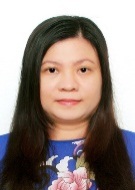 Huynh Thi Nhu HieuAddress: 955 Bui Huu Nghia,  Hoa An ward , Bien Hoa City, Dong Nai Province.Phone Number: 0908848829Email Address: huynhnhuhieu@yahoo.comEDUCATIONHo Chi Minh City University of Law, Viet NamDepartment: Economic LawDegree: BADate: August 1998Ho Chi Minh City University of Law, Viet NamDepartment: Constitutional  Law and Administrative LawDegree: Master of LawsDate: May 2015Thesis: State management of promotionEDUCATIONHo Chi Minh City University of Law, Viet NamDepartment: Economic LawDegree: BADate: August 1998Ho Chi Minh City University of Law, Viet NamDepartment: Constitutional  Law and Administrative LawDegree: Master of LawsDate: May 2015Thesis: State management of promotionPUBLICATIONSPublicationsHuỳnh Thị Như Hiếu, Đánh giá về tính độc lập trong tố tụng cạnh tranh theo quy định của pháp luật hiện hành, Tạp chí Khoa học Lạc Hồng, số 5 (2016), trang 101-104.Huỳnh Thị Như Hiếu, Một số kiến nghị nhằm tăng cường hiệu quả quản lý nhà nước đối với hoạt động khuyến mại, Tạp chí Khoa học Lạc Hồng, số đặc biệt (11/2017), trang 117-122.Huỳnh Thị Như Hiếu, Một số điểm mới quan trọng của Bộ luật hình sự 2015 và luật sửa đổi, bổ sung một số điều của Bộ luật hình sự 2015 so với Bộ luật hình sự 1999, Tạp chí Khoa học Lạc Hồng số 6/2019, trang 73-76.PUBLICATIONSPublicationsHuỳnh Thị Như Hiếu, Đánh giá về tính độc lập trong tố tụng cạnh tranh theo quy định của pháp luật hiện hành, Tạp chí Khoa học Lạc Hồng, số 5 (2016), trang 101-104.Huỳnh Thị Như Hiếu, Một số kiến nghị nhằm tăng cường hiệu quả quản lý nhà nước đối với hoạt động khuyến mại, Tạp chí Khoa học Lạc Hồng, số đặc biệt (11/2017), trang 117-122.Huỳnh Thị Như Hiếu, Một số điểm mới quan trọng của Bộ luật hình sự 2015 và luật sửa đổi, bổ sung một số điều của Bộ luật hình sự 2015 so với Bộ luật hình sự 1999, Tạp chí Khoa học Lạc Hồng số 6/2019, trang 73-76.